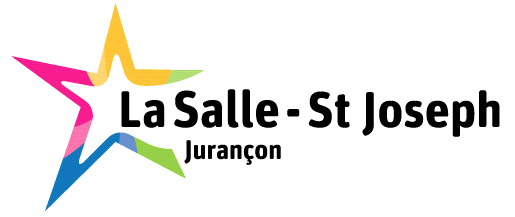 Liste des fournitures pour la classe de 4èmematérielmatièreAgenda, trousse, calculatrice( CASIO Collège, ciseaux, tubes de colle, crayons à papier HB et 2B ,aiguise-crayons, stylos + stylos effaçables ( 1 de chaque couleur), fluos, feutres, crayons de couleur(12), clé USB (8 giga minimum), 1 cahier de brouillonCommun à toutes les matières4 classeurs grand formatAnglais, SVT, Français, Technologie3 Paquets de 50 pochettes transparentes perforées +  jeux d’intercalaires (Français: 12 intercalaires)Anglais, Français et Technologie3 cahier grand format, 96 pages 24x32, grands carreaux sans spiralesMaths (2), Espagnol(1)1 cahier 24x32,192 pagesHistoire3 cahiers 24x32, grands carreaux, 140 pagesPhysique,Occitan Latin (le cahier de l'an dernier est à utiliser)1 porte vue 50 pagesGarder le cahier de l'année précédente1 pochette de papier dessin 24x32, 180gr/m2, 1 pinceau rond moyen, 1 feutre noir ( type pilot), 1 marqueur noir effaçable, papier calque, marqueur noir sans alcoolArts PlastiquesFeuilles simples, grand format, grands carreauxPlusieurs matières1 paquet de feuilles simples A4 petits carreaux+ 1 répertoire pour les nouveaux élèvesTechnologie5 paquets de copies doubles, grand format, grands carreauxCommun à plusieurs matièresDictionnaires1 en anglais, 1 en espagnol1carnet répertoire Latin1 porte-vue 50 pages (peut être celui de l'an dernier)  Education musicale1 porte-vue 20 pages Vie de ClasseCompas, équerre, règle,  rapporteur transparent en degrés gradués dans les 2 sens1 porte vue 100 pagesMathématiquesTenue de sport obligatoire ( short ou survêtement, tee-shirt et chaussures et chaussettes adaptées) dans un sac de sport + affaires de toilette pour la doucheGourde d'eauEducation Physique et SportiveCahier d’activités à commander chez Tonnet Pau ou au Parvis Leclerc ou chez Cultura :."Bloggers" 4ème workbook, édition "la maison des langues" (pour les non parcours langues) ou"Piece of cake" (cahier d'exercices), édition "lelivrescolaire.fr" (pour les parcours langues).Cahier d’exercices 4ème Grévisse (Magnard). Nouvelle édition conforme aux évolutions de programmes 2018/2020 (code :978-2-210-11529-3)Livre: Pour la rentrée, lire "DE SACHA à MACHA" de Rachel Hausfater et Yael Hassan, Edition Flammarion JeunesseAnglais, Français